Портфолио  преподавателяЗОТОВА  НАТАЛЬЯ  ГЕРМАНОВНА - преподаватель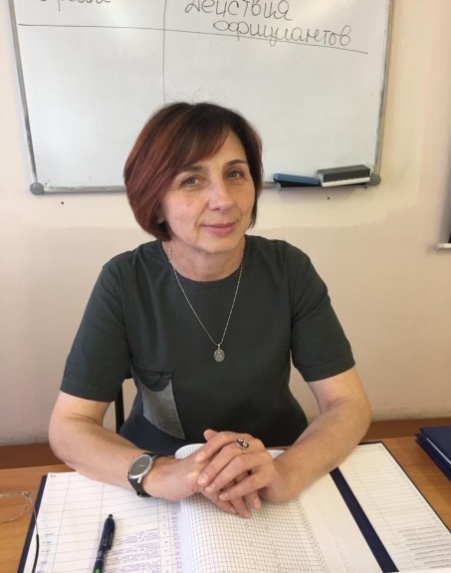  профессиональных модулей и междисциплинарных курсов высшей категории; Почетный работник среднего профессионального образования Российской Федерации.Преподаваемые дисциплины: Организация обслуживания в организациях общественного питания; Менеджмент и управление персоналом; Маркетинговая деятельность в организациях общественного питания.Педагогический стаж: 34 года.Образование: Ленинградский институт советской торговли им. Ф. Энгельса, «Технология и организация общественного питания», инженер-технолог.Награды и звания:Нагрудный знак Почетный работник среднего профессионального образования Российской Федерации (удостоверение №15605 от 17.04. 2008)Повышение квалификации и стажировкиУчреждениеНаправление подготовкиГод1Государственное автономное учреждение дополнительного профессионального образования Ярославской области «Институт развития образования»Педагог профессиональной образовательной организации20172Учебно-методический онлайн-семинар ЭБС "Лань".Облачный сервер СДО Moodle и другие инструменты ЭБС «Лань» для создания электронных курсов2020